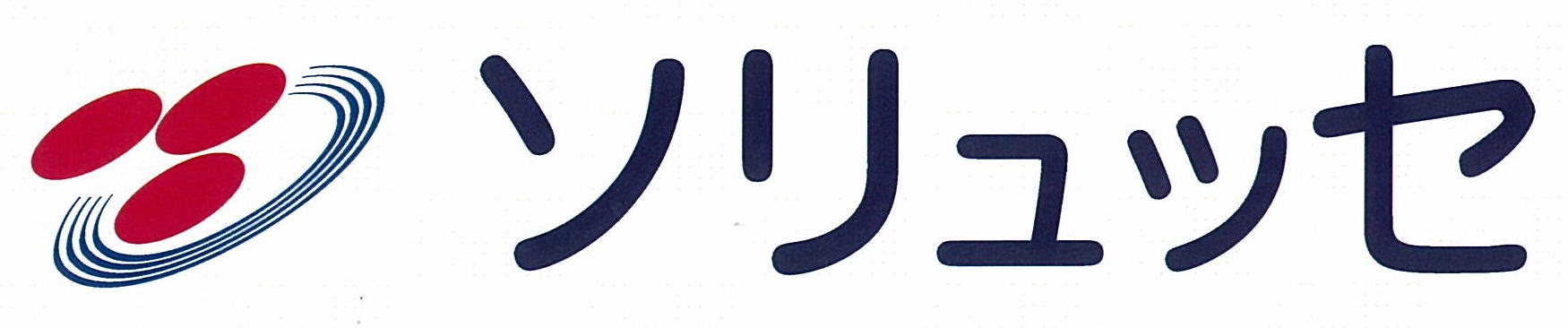 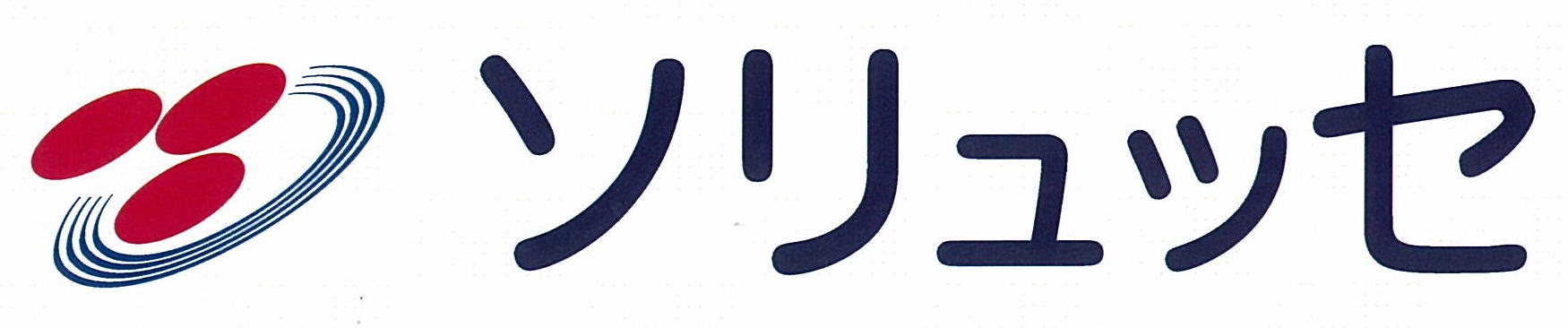 通信２７年度 Ｖｏｌ．１６ [平成２８年２月１７日発信]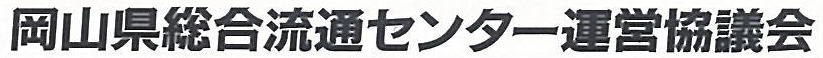 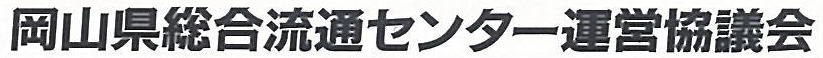 岡山市北区大内田714番地1(岡山流通会館内)TEL:086-292-5551 ／ FAX:292-5552E-mail：ryutuu@optic.or.jphttp://www.okachu.or.jp/ryutuu/　流通C.事務局内の電話･ＦＡＸの不通について　　当流通センター事務局内の電話回線工事により、以下の日程・時間帯については、事務局並び　に流通C.簡易郵便局の電話及びＦＡＸが繋がらなくなります。ご迷惑をお掛け致しますが、ご用件のある方は、その時間帯を避けてご連絡頂きますようよろしくお願いします。　なお、緊急の方は、山陽セフティ司令室（℡０８６－２３１－７４８１）までご連絡頂ければ、折り返し、事務局職員よりご連絡させて頂きます。【電話･ＦＡＸが不通となる日時】　２月１８日（木） 午後３時３０分～午後４時３０分 の間の内、２０分程度岡山県では、１月１２日より当流通センター早島地区西端の新拡大用地の分譲先を公募しており、２月５日と８日の両日現地説明会を開催し、県内外から多くの企業が参加しました。今後は、申込期日は３月２５日までに申し込みがあった企業の審査を４月～５月にかけて行い、今年８月頃に用地が引き渡される予定となっております。関心のある方は、岡山県へお問い合わせください。[用地の概要]　①所在地　　　　　都窪郡早島町早島地内②分譲面積　　　　１７，８３４㎡／１区画③工事費　　　　　約４９０百万円（用地費約４５０百万円を除く）④対象業種　　　　卸売業・運輸業・倉庫業⑤分譲形態　　　　一括分譲⑥最低分譲価格　　７９９，８５５千円（４４，８５０円／㎡）⑦用途地域　　　　準工業地域（建ぺい率６０％、容積率２００％）[評価項目] ※次の評価項目により選定〇経営の安定性　　　　　　　　〇事業計画の実現性〇地域経済への波及効果　　　　〇雇用創出の効果　　〇周辺環境への配慮　　　　　　〇申込価格>>>>>>>>>>>>>>>>>>>>>>>>>>>>>>>>>>>>>>>>>>>>>>>>>>>>>>>>>>>>>>>>>>>>>>>>>>>>>>>>>>>>>>>>>>>>>>>>>>>>>>>>>>>>>>>>>>>>>>>>>>>>>>>>>>>>>>>>>>>>>>>>>>>>>>>>>>>>>>>>>>>>>>>>>>>>>>>>>>>>>>>>>>>>>>>>>>>>【今後の主な行事予定】  ※お問合せ・お申し込みは当協議会事務局(℡086-292-5551)まで  　   ☆春季火災予防訓練  ― 岡山西消防署指導 ― 日　時　 ３月２日(水)　１２時２０分～１３時１０分　　     　                  場　所 　岡山流通会館２階会議室☆トップセミナー  　― 日本銀行 岡山支店長 福地 慶太氏 ―  日　時   ３月７日(月)　１３時３０分～１４時４５分                         場　所 　岡山流通会館２階会議室                   テーマ   最近の金融経済情勢について流通C.事務局内の電話･ＦＡＸの不通について　　当流通センター事務局内の電話回線工事により、以下の日程・時間帯については、事務局並び　に流通C.簡易郵便局の電話及びＦＡＸが繋がらなくなります。ご迷惑をお掛け致しますが、ご用件のある方は、その時間帯を避けてご連絡頂きますようよろしくお願いします。　なお、緊急の方は、山陽セフティ司令室（℡０８６－２３１－７４８１）までご連絡頂ければ、折り返し、事務局職員よりご連絡させて頂きます。【電話･ＦＡＸが不通となる日時】　２月１８日（木） 午後３時３０分～午後４時３０分 の間の内、２０分程度岡山県では、１月１２日より当流通センター早島地区西端の新拡大用地の分譲先を公募しており、２月５日と８日の両日現地説明会を開催し、県内外から多くの企業が参加しました。今後は、申込期日は３月２５日までに申し込みがあった企業の審査を４月～５月にかけて行い、今年８月頃に用地が引き渡される予定となっております。関心のある方は、岡山県へお問い合わせください。[用地の概要]　①所在地　　　　　都窪郡早島町早島地内②分譲面積　　　　１７，８３４㎡／１区画③工事費　　　　　約４９０百万円（用地費約４５０百万円を除く）④対象業種　　　　卸売業・運輸業・倉庫業⑤分譲形態　　　　一括分譲⑥最低分譲価格　　７９９，８５５千円（４４，８５０円／㎡）⑦用途地域　　　　準工業地域（建ぺい率６０％、容積率２００％）[評価項目] ※次の評価項目により選定〇経営の安定性　　　　　　　　〇事業計画の実現性〇地域経済への波及効果　　　　〇雇用創出の効果　　〇周辺環境への配慮　　　　　　〇申込価格>>>>>>>>>>>>>>>>>>>>>>>>>>>>>>>>>>>>>>>>>>>>>>>>>>>>>>>>>>>>>>>>>>>>>>>>>>>>>>>>>>>>>>>>>>>>>>>>>>>>>>>>>>>>>>>>>>>>>>>>>>>>>>>>>>>>>>>>>>>>>>>>>>>>>>>>>>>>>>>>>>>>>>>>>>>>>>>>>>>>>>>>>>>>>>>>>>>>【今後の主な行事予定】  ※お問合せ・お申し込みは当協議会事務局(℡086-292-5551)まで  　   ☆春季火災予防訓練  ― 岡山西消防署指導 ― 日　時　 ３月２日(水)　１２時２０分～１３時１０分　　     　                  場　所 　岡山流通会館２階会議室☆トップセミナー  　― 日本銀行 岡山支店長 福地 慶太氏 ―  日　時   ３月７日(月)　１３時３０分～１４時４５分                         場　所 　岡山流通会館２階会議室                   テーマ   最近の金融経済情勢について